Health Information and Analysis Oversight CouncilCenter for Health Information and Analysis501 Boylston Street, Suite 5100, Boston, MA December 6, 2018      9:30 AM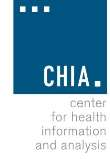 MEETING NOTICE AND AGENDAAnticipated topics include:I.      Approval of Prior Meeting MinutesII.      Finance Committee UpdateIII.      Discussion Item — CHIA’s Data Release Policies and PracticesIV.      Executive Director’s Report